55. veletrh zemědělství, zahrádkářství a potravinářstvíPODZIMNÍ ZEMĚDĚLECna výstavišti v Lysé nad Labemčtvrtek 6. – neděle 9. října 2022 , Od 6. do 9. října  2022  bude probíhat výstava PODZIMNÍ ZEMĚDĚLEC 2022. Souběžně s touto výstavou bude probíhat celostátní výstava hospodářských zvířat NÁŠ CHOV včetně  prodejní výstavy drobnochovatelů.
V sobotu 8.10. 2022 se můžete také těšit na STŘEDOČESKÉ DOŽÍNKY s tradičním dožínkovým průvodem.
V hale C bude probíhat Holštýnský šampionát, Charolais & Simmental show

V hlavní hale je umístěn stánek Středočeského kraje, v jehož prostorách je stánek Zemědělského svazu a Regionální agrární komory Středočeského kraje. Na stánku si můžete vyzkoušet své znalosti v poznání semen, zemědělských strojů, plodin, hospodářských zvířat apod. Těšíme se na vás. 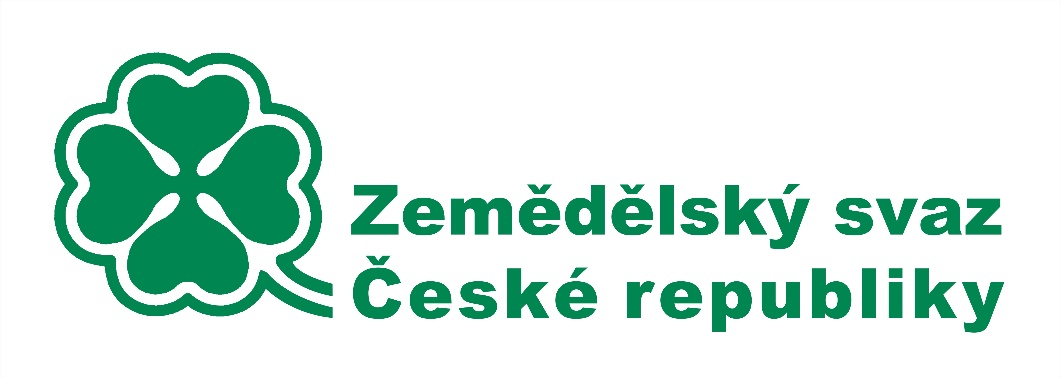 Výstava je otevřena vždy od 9 – 17 hodin. Gabriela Jeníčková, ředitelka Zemědělský svaz, Krajská rada Středočeského kraje